Name Abdulsamad badamasi Matric no 18/ ENG03/059Civil engineering Engineering maths assignment 3a)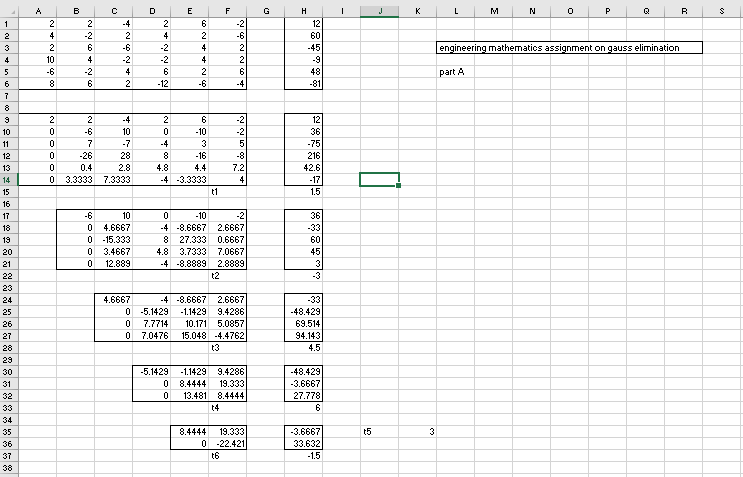 b) 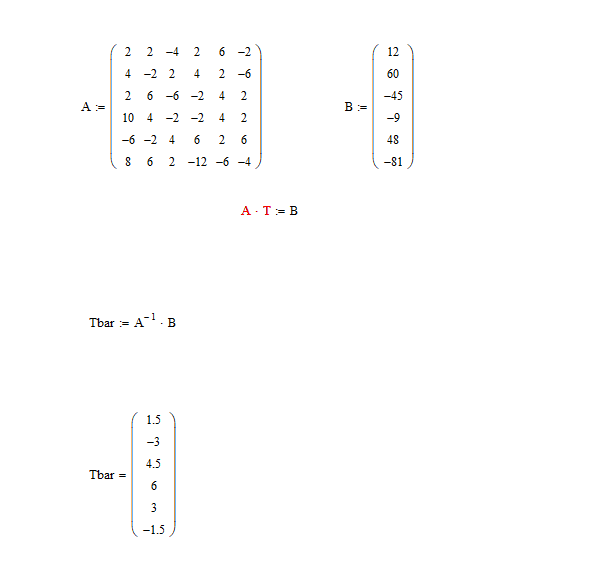 c) 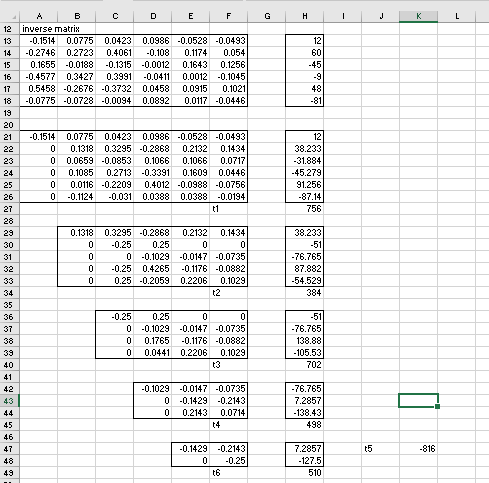 d) 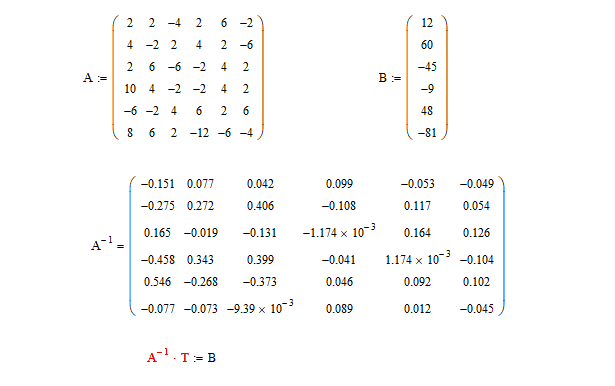 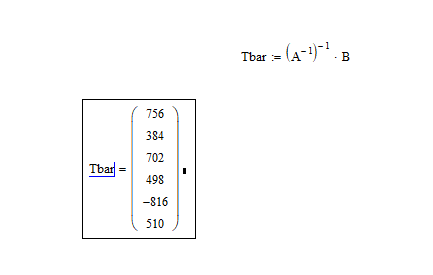 